How to use a Pulse oximeterFollow these instructions to make sure the pulse oximeter gives an accurate reading:Remove any nail polish or false nails and make sure your resident’s hands are warm.Make sure your resident has been resting for at least five minutes before taking the measurement.Your resident’s hand should be resting on their chest at the level of the heart and held still.Switch the pulse oximeter on and place it on your resident’s finger. It works best on their middle or index finger (shown in the diagram). The reading takes time to steady. The pulse oximeter should be in place for at least a minute, or longer if the reading is not stable.Record the highest result once the reading has not changed for 5 seconds.Be careful to identify which reading is their heart rate and which is their oxygen level. A Guide to taking an oxygen saturation reading is available through this link https://www.youtube.com/watch?v=QabKghrtXps Recording and acting on the result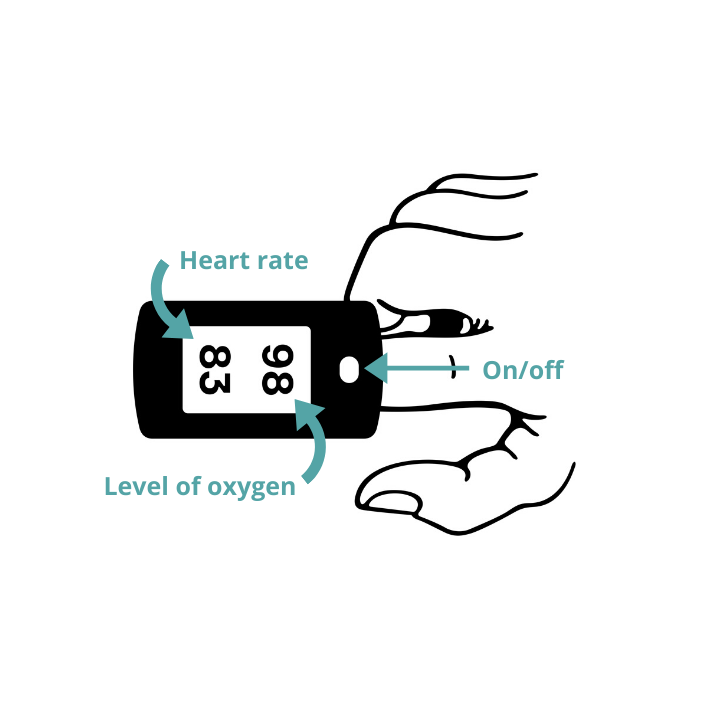 Write the information on the spread sheet.  Take extra measurements if you feel there is a change in your resident’s health. NHS No.Name of ResidentObservations - (any you can do)Observations - (any you can do)Any other concerns (soft signs)DNACPR in Place (Yes/No)ReSPECT in place (Yes/No)Date of last video call/GP visitHeart Rate/pulseOxygen saturationsTemperatureBlood PressureRespiratory RateHeart Rate/pulseOxygen saturationsTemperatureBlood PressureRespiratory RateHeart Rate/pulseOxygen saturationsTemperatureBlood PressureRespiratory RateHeart Rate/pulseOxygen saturationsTemperatureBlood PressureRespiratory RateHeart Rate/pulseOxygen saturationsTemperatureBlood PressureRespiratory RateHeart Rate/pulseOxygen saturationsTemperatureBlood PressureRespiratory RateHeart Rate/pulseOxygen saturationsTemperatureBlood PressureRespiratory RateHeart Rate/pulseOxygen saturationsTemperatureBlood PressureRespiratory RateHeart Rate/pulseOxygen saturationsTemperatureBlood PressureRespiratory RateHeart Rate/pulseOxygen saturationsTemperatureBlood PressureRespiratory RateHeart Rate/pulseOxygen saturationsTemperatureBlood PressureRespiratory RateHeart Rate/pulseOxygen saturationsTemperatureBlood PressureRespiratory RateHeart Rate/pulseOxygen saturationsTemperatureBlood PressureRespiratory RateHeart Rate/pulseOxygen saturationsTemperatureBlood PressureRespiratory RateHeart Rate/pulseOxygen saturationsTemperatureBlood PressureRespiratory Rate